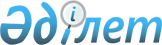 О проекте Указа Президента Республики Казахстан"О внесении дополнения в Указ Президента Республики Казахстан от 26 декабря 2019 года № 229 "О введении моратория на проведение проверок и профилактического контроля и надзора с посещением в Республике Казахстан"Постановление Правительства Республики Казахстан от 19 июля 2022 года № 504
      Правительство Республики Казахстан ПОСТАНОВЛЯЕТ:
      внести на рассмотрение Президента Республики Казахстан проект Указа Президента Республики Казахстан "О внесении дополнения в Указ Президента Республики Казахстан от 26 декабря 2019 года № 229 "О введении моратория на проведение проверок и профилактического контроля и надзора с посещением в Республике Казахстан". О внесении дополнения в Указ Президента Республики Казахстан от 26 декабря 2019 года № 229 "О введении моратория на проведение проверок и профилактического контроля и надзора с посещением в Республике Казахстан"
      ПОСТАНОВЛЯЮ:
      1. Внести в Указ Президента Республики Казахстан от 26 декабря 2019 года № 229 "О введении моратория на проведение проверок и профилактического контроля и надзора с посещением в Республике Казахстан" следующее дополнение: 
      пункт 1 дополнить подпунктом 14) следующего содержания: 
      "14) проверок и профилактического контроля с посещением за соблюдением земельного законодательства Республики Казахстан.".
      2. Настоящий Указ вводится в действие со дня его первого официального опубликования. 
					© 2012. РГП на ПХВ «Институт законодательства и правовой информации Республики Казахстан» Министерства юстиции Республики Казахстан
				
      Премьер-МинистрРеспублики Казахстан 

А. Смаилов

      ПрезидентРеспублики Казахстан 

К.Токаев
